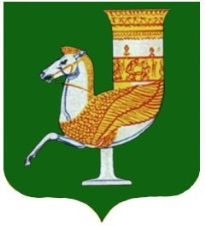 П  О  С  Т  А  Н  О  В  Л  Е  Н  И  Е   АДМИНИСТРАЦИИ   МУНИЦИПАЛЬНОГО  ОБРАЗОВАНИЯ «КРАСНОГВАРДЕЙСКИЙ  РАЙОН»От 12.05.2020 г. № 278с. КрасногвардейскоеО дополнительных мерах по недопущению распространения новой коронавирусной инфекции на территориях муниципальных образований «Еленовское сельское поселение», «Садовское сельское поселение», «Белосельское сельское поселение»Во исполнение предписания Управления Федеральной службы по надзору в сфере защиты прав потребителей и благополучия человека по Республике Адыгея № 144 от 12.05.2020 года, решения оперативного штаба муниципального образования «Красногвардейский район» от 12.05.2020 года № 11,  руководствуясь Уставом МО «Красногвардейский  район»ПОСТАНОВЛЯЮ:1. Запретить выезд жителей за пределы населенных пунктов муниципальных образований «Еленовское сельское поселение»,  «Садовское сельское поселение», «Белосельское сельское поселение» с 12.05.2020 года до особого распоряжения, за исключением работников, деятельность которых связана с жизнеобеспечением и случаев установленных Указом Главы Республики Адыгея № 41 от 03.04.2020 года «О комплексе ограничительных и иных мероприятий, направленных на предотвращение распространения на территории Республики Адыгея новой коронавирусной инфекции (COVID — 2019)».2. Запретить въезд  на территории  вышеуказанных муниципальных образований: 2.1. Транспортным средствам, не имеющим специального пропуска администрации МО «Красногвардейский район» (постановление администрации МО «Красногвардейский район» № 196 от 03.04.2020 года);2.2. Иногородним транспортным средствам без документов, подтверждающих  необходимость передвижения на территориях вышеуказанных муниципальных образований.3. Запретить проведение массовых мероприятий на территориях муниципальных образований «Еленовское сельское поселение», «Садовское сельское поселение», «Белосельское сельское поселение»4. Рекомендовать главам муниципальных образований «Еленовское сельское поселение» (Клинова Е.А.), «Садовское сельское поселение» (Камышан С.Н.), «Белосельское сельское поселение» (Колесников А.Э.):4.1. Обеспечить ограничение передвижения транспортных средств по территории сельских поселений, путем частичного перекрытия въездов в населённые пункты сельских поселений в соответствии с действующим законодательством;4.2. Обеспечить обеззараживание объектов инфраструктуры и открытых пространств населенных пунктов, а также мест общего пользования;4.3. Исключить скопление граждан на территории открытых площадок, парковых зон, кладбищ;4.4. Оказать содействие медицинской организации в установлении контактных и обеспечении их медицинского осмотра и лабораторного обследования, организации медицинского наблюдения за контактными сроком на 14 дней.5. Рекомендовать ОМВД России по Красногвардейскому району (Акчурин И.С.) во взаимодействии с ОВО по Красногвардейскому району - Филиалу ФГКУ (ОВО ВНГ России по Республике Адыгея) (Хасапетов С.В.)  оказывать содействие администрациям  муниципальных образований «Еленовское сельское поселение», «Садовское сельское поселение», «Белосельское сельское поселение», в контроле режима самоизоляции лиц, проживающих на территориях вышеуказанных муниципальных образований.6. Обязать руководителей организаций, обеспечивающих жизнедеятельность населения в муниципальных образованиях «Еленовское сельское поселение», «Садовское сельское поселение», «Белосельское сельское поселение» :6.1. Проводить ежедневный контроль за состоянием здоровья работающих;6.2. Усилить дезинфекционный режим в процессе деятельности.6.3. Обеспечить выполнение мер по использованию средств индивидуальной защиты органов дыхания (масок, распираторов) и рук (перчаток) работниками.7. Опубликовать настоящее постановление в газете Красногвардейского района «Дружба» и разместить на официальном сайте администрации МО «Красногвардейский район» в сети «Интернет». 8. Контроль за исполнением данного постановления оставляю за собой.9. Настоящее постановление  вступает  в  силу  с момента  его  подписания.Глава МО «Красногвардейский   район»				                    А.Т. Османов